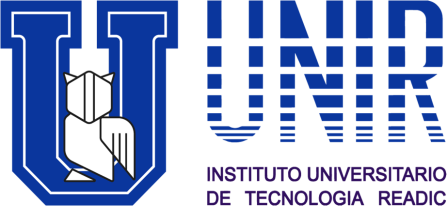 INFORMACIÓN PRELIMINAR:El presente instrumento de OBSERVACIÓN tiene por finalidad el desarrollo de competencias en el estudiante Practicante sobre el funcionamiento de un Plantel o Servicio educativo perteneciente a la Modalidad de Educación Especial. Para ello, es necesario recabar información relevante sobre el Plantel o Servicio tomando como centro de aplicación las Prácticas Profesionales I.Se recomienda la mayor objetividad en las respuestas que se vayan a emitir, ya que el instrumento posee una amplia gama que redundan en el desempeño del estudiante practicante y el funcionamiento del plantel. Dichos aspectos se desprenden de un conjunto de contenidos programáticos que buscan garantizar el desarrollo de conocimientos Teóricos-Prácticos en el practicante.DATOS DEL PLATEL:I PARTEPARA USO EXCLUSIVO DEL DOCENTE - TUTOR DEL AULA Instrucciones:Responda marcando una “X” en el espacio correspondiente. El criterio valorativo corresponde a los siguientes parámetros.Excelente (4): El rasgo muestra un grado superior al aceptable.Muy Bueno (3): El rasgo se manifiesta en un grado ligeramente superior al aceptableBien (2): El rasgo se presenta en un grado aceptableDeficiente (1): El rasgo indica un grado muy inferior al aceptableNo observado (0): El rasgo no se observa en el estudianteObservaciones:_______________________________________________________________________________________________________________________________________________________¡Gracias por su colaboración!II PARTEPARA USO EXCLUSIVO DEL ESTUDIANTE-PRACTICANTE1.- Situación Física, socioeconómica y cultural de la Zona, Barrio o Población donde se ubica el Centro Educativo:El Centro Educativo es rural (   ) Urbano (   )El tipo de población es: originaria de la Zona (   ) de inmigración (   ) Más o menos reciente (   )Es poseedora de actividades económicas y empresariales predominantes (   )Tipo de infraestructura: buena (   )  buen estado (   ) Regular (   ) Mal estado (   )Posee Infraestructura de servicios sociales: parques ( ) Zona de juegos (  )Zona recreativa (  ) bibliotecas (  ) Cines  ( ) teatro (  ) instalaciones deportivas (  )Características lingüísticas que poseen sus pobladores: Hablante del Castellano ( ) Hablante del Wayunaiky (  )Existen problemas de: Salud (  ) Seguridad (   ) Marginalidad (   )Existen movimientos y actividades culturales (  ) Asociativas (  ) Religiosas (  )  2.- Características de las Comunidades familiares a las que pertenecen y en las que participan los niños y niñas:Tipo de Familias: Familia con Parentela amplia ( ) Familias nucleares ( ) Familias con Matrimonio( ) Familias sin Matrimonio ( ) Familias Conyugales ( ) Familias monoparentales ( )Formación Académica y Cultural de los Padres: Universitaria ( ) Bachillerato ( ) Primaria ( ) Ninguna ( )Sectores de Trabajo donde se ubican el Padre y  la Madre: Empresa ( ) Libre ejercicio ( ) Comerciante formal ( ) Comerciante informal ( ) Ama de casa ( ) Ninguna ( )Situación Económica y Social:Familias en situación económica y social favorable y estable ( )Familias en situación económica social inestable ( )Familias con personas activas en paro y/o pobreza ( )Familias que viven en ambientes o situaciones hostiles por xenofobia, marginación, rechazo de la diversidad cultural ( )Grado de Concentración o dispersión de los domicilios de los niños (as) respecto al Centro Educativo: Muy distante ( ) medianamente distante ( ) Relativamente cerca ( ) Cerca del Centro ( ) Muy cerca al Centro ( )Medios de transporte utilizados para llegar al Centro: Autobús ( ) Carrito por puesto ( ) en Bicicleta ( )  A pié ( )Tipo de vivienda en la que habitan: Disponibilidad de Espacio Físico de varias habitaciones ( ) Una sola habitación para todos ( ) Hacinamiento ( )Actitudes manifiestas de las Familias ante el Centro Educativo: de Cooperación ( ) de delegación de responsabilidades ( ) Indiferencia ante los hechos que ocurren en el Centro ( )3. Desempeño Docente:Elabora Proyectos de aprendizaje acordes a los intereses de los niños y niñas (    )Parte de las experiencias de los niños y niñas (    )Utiliza la lúdica como experiencia de aprendizaje (    )Cumple con los períodos de la Jornada diaria (    ) Explique: ___________________________________________________________________________________________Identifica las áreas de aprendizaje según el currículo bolivariano según el nivel (    )Se rige por el currículo según el nivel inicial (    ) Primaria (    ) Media (    )Organiza y dispone los recursos didácticos según las actividades desarrolladas como:Recursos psicoeducativos elaborados por el(la) docente (    )Material de provecho (    )			* Material elaborado (    )Pizarrón (    )					* Material impreso (    )Carteleras (    )				* Láminas (    )Biblioteca (    )				* Material deportivo-recreativo (    )Recursos tecnológicos (    )4. Manejo del Currículo:Utiliza los elementos del currículo al desarrollar los proyectos de aprendizaje (    )Ordena los objetivos de aprendizaje por áreas de aprendizaje (    )Relaciona las áreas de desarrollo con las áreas de aprendizaje (    )Realiza adaptaciones curriculares según las potencialidades e intereses de los estudiantes (    )Ambienta y proyecta actividades en el aula y las relaciona con las diferentes áreas de aprendizaje (    )Se observa secuencia entre las áreas de desarrollo y las áreas de aprendizaje con los objetivos y aprendizajes esperados. SI (   )    NO (    )    A Veces (    )Emplea instrumentos que permiten evaluar cualitativamente. SI (    )   NO (   )  A VECES (   )Instrumentos que utiliza para la recolección de datos:Escala de estimación (    )				* Guía de observación (    )Registro descriptivo (    )				* Registro anecdótico (    )Lista de cotejo (    )					* Registro focalizado (    )Registro no focalizado (    )			* Otros (    ) ¿Cuáles? _______________________________________________________________________Explique el desarrollo de la evaluación: ________________________________________________________________________________________________________________________________________________________________5. Infraestructura:Dependencia: Nacional (  ) Estadal (  ) Privada (  ) Arquidiocesana (  ) Otra (  )Turno:   Matutino (   )    Vespertino (    )    Integral (    )Condición física: Construida especialmente para la población atendida (   )Acondicionada (   )					* Requiere reparación (   )Propia (   )						* Alquilada (   )Prestada (   )						* En comodato (   )Planificación del espacio en general: Adecuado (  )  Poco adecuado (  )  Inadecuado (  )Espacio físico en las aulas: Bueno (  )  Regular (  )   Insuficiente (  )Ventilación:  Buena (  )  Regular (  )   Deficiente (  )Condiciones de los baños:  Buena (  )  Regular (  )   Deficiente (  )Iluminación:  Buena (  )  Regular (  )   Insuficiente (  )Limpieza general:  Buena (  )  Regular (  )   Deficiente (  )Condiciones del mobiliario:  Buena (  )  Regular (  )   Deficiente (  )Servicios básicos:  Electricidad (  )   Agua potable (  )   Aguas servidas (  )    Gas (   )6. Estructura Organizacional: Personal Directivo: Director ( )   Subdirector ( )   Coordinadores ( )   Docentes especialistas (  )   Docente CNAE  (  )Personal: Docentes: Graduados en el área (    )    No graduados (     )Administrativo (    )	   		* Obreros (    )		* Vigilantes (    )Cultura (   )   * Terapia de Lenguaje  (  )   Trabajador Social (   )    * Psicólogo (   )Docente de Educación Física (  )   Secretaria (   )        Cocinera (   )Situación administrativa de los docentes: Fijos (    )   Contratados (    )   Suplentes (    )Reciben compensación salarial:  Si (   )    No (   )7. Tipo de plantel según la modalidad: Plantel (    )	Servicio (    )Área de atención: __________________________________________________8. Programas, proyectos y servicios orientados por el M.P.P.E.PEIC (   )	* Proyectos de aprendizaje (   )	* Alimentación escolar (   )   * Todos y todas las manos a la siembra (  )    * Movimiento Bolivariano de familias (  )   * Brigadas escolares (  )    * Sociedad Bolivariana  (  )    * Consejo Educativo (   )9. Fuente de recursos para cubrir las necesidades del plantel. Explique: _________________________________________________________________________________________________________________________________________________________________________________________________________________________________10. Clima organizacional: En general, el personal docente se comporta de forma:  Responsable (  )   Comprensivo (  )   Comprometido (  )   Otro (   )___________________________________________La comunicación entre el personal es: Elocuente (  )   Respetuosa (  )   Sincera (  )   Amable (  )   No se relacionan entre sí (  )11. Acciones que se desarrollan en la comunidad educativa:   Asamblea de padres (  )   Actos culturales (   )   Actividades deportivo-recreativos (   )  Elección del Consejo Educativo(  )    Elección del MBF (  ) Reuniones extraordinarias  (   )   Colectivos de formación permanente (  )   Articulación comunitaria para el desarrollo de actividades (   ) Línea de acción Intrasectorial (  )   Línea de acción intersectorial (  )   Otros: _____________________________________________________________________________________________________________________Firma del Director:__________________________		            Sello del Plantel	COORDINACIÓN DE PRÁCTICAS Y PASANTÍASFecha de elaboración 25/01/2024PRÁCTICAS PROFESIONALES IPSICOPEDAGOGÍAPRÁCTICAS PROFESIONALES IPSICOPEDAGOGÍANOMBRE Y APELLIDO DEL ESTUDIANTE: NOMBRE Y APELLIDO DEL ESTUDIANTE: NOMBRE Y APELLIDO DEL ESTUDIANTE: CÉDULA DE IDENTIUDAD N°PERÍODO ACADÉMICONOMBRE DEL PLANTEL:ÁREA DE ATENCIÓN O PROGRAMA DE POYO: DIRECCIÓN:UBICACIÓN GEOGRÁFICA:TELÉFONO: CORREO INSTITUCIONAL: DEPENDENCIA: NACIONAL (  )   ESTADAL (  )AÑOS DE FUNCIONAMIENTO:                                                  MATRICULA GENERAL:CANTIDAD DE PERSONAL: DOCENTE (_____)ADMINISTRATIVO (_____)  OBRERO (_____)NOMBRE DEL DIRECTOR(A):NOMBRE DEL DOCENTE TUTOR:TELÉFONO DEL DIRECTOR(A):TELÉFONO DEL DOCENTE TUTOR:CORREO: CORREO: Rasgos a EvaluarESCALA VALORATIVAESCALA VALORATIVAESCALA VALORATIVAESCALA VALORATIVAESCALA VALORATIVARasgos a EvaluarExcelente(4)Muy bueno(3)Bueno(2)Deficiente(1)NoObservado(0)Aspectos relevantes:El (la) estudiante mostró una presentación personal acorde con la labor docente.La asistencia del (la) estudiante fue constante.El(la) estudiante cumplió con el horario establecido en el turno correspondiente a su prácticaSubtotal: PlanificaciónPlanificaciónPlanificaciónPlanificaciónPlanificaciónPlanificaciónEl (la) estudiante llevó un registro de observación frecuente. El (la) estudiante elaboró un registro del plan de trabajo. El (la) estudiante concurrió voluntariamente en actividades extras a las planificadas. El (la) estudiante cumplió con las ocupaciones comprometidas.El (la) estudiante mostró ser proactivo(a) al solucionar inconvenientes no esperados.Subtotal: Subtotal: Subtotal: Subtotal: Subtotal: Subtotal: CULTURA INSTITUCIONALCULTURA INSTITUCIONALCULTURA INSTITUCIONALCULTURA INSTITUCIONALCULTURA INSTITUCIONALCULTURA INSTITUCIONALEl (la) estudiante acató las normas establecidas por la institución.El (la) estudiante se mostró competente y proactivo en el desarrollo de las diferentes actividades.